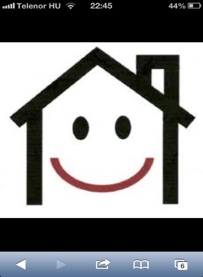 Important dates28th MayTerm time children finish for May half term31st May Bank holiday- nursery closed7th JuneTerm time children return8th JuneWorld Ocean Day- the children will learn how crucial the ocean is and the different ways we can protect it14th June-25th JuneParents meetings via zoom- watch out for your Google form via email to book an appointment20th JuneFathers Day16th JulyTerm time children finish for Summer holidays30th AugustBank holiday-nursery closed